History Department Welcome Week Pizza Party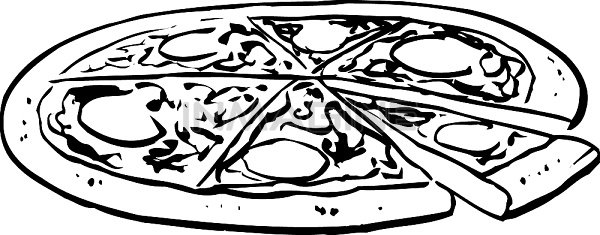 Join the Department of History on Wednesday, September 4th from 11:45am to 1:00pm for pizza and drinks!Come see your classmates and professors!Find out about the History major and minor!And let us know what events you would like to see this year!Location: History Department lobbyFine Arts, 5th Floor, north tower (nearest Library and Pond)See you there!